五种Linux EDR产品比较在线文档：http://www.trustcomputing.com.cn/help/linux_edr_compare.docx导论：安全狗偏重于WEB应用安全防护，云锁偏重于网络主机管理及WEB应用安全防护，青藤万相偏重于网络主机管理及通用应用安全防护，中神通大地云控服务器安全防护及NAT、防火墙、IPv6、SSL证书、代理、VPN等基础网络防护相对较强，安恒明御除基础网络防护外其它比较全面。中神通大地云控、安全狗、云锁都提供免费下载使用的软件包，但安全狗、云锁已经停止更新软件包。具体对比详见下“表1 Linux EDR产品特点比较表”以及“表2 Linux EDR产品综合比较表”。一、产品比较表1、Linux EDR产品特点比较表表1 Linux EDR产品特点比较表2、Linux EDR产品综合比较表表2 Linux EDR产品综合比较表二、WEB管理界面示意图	以下截图是上述几家产品的WEB管理界面示意图。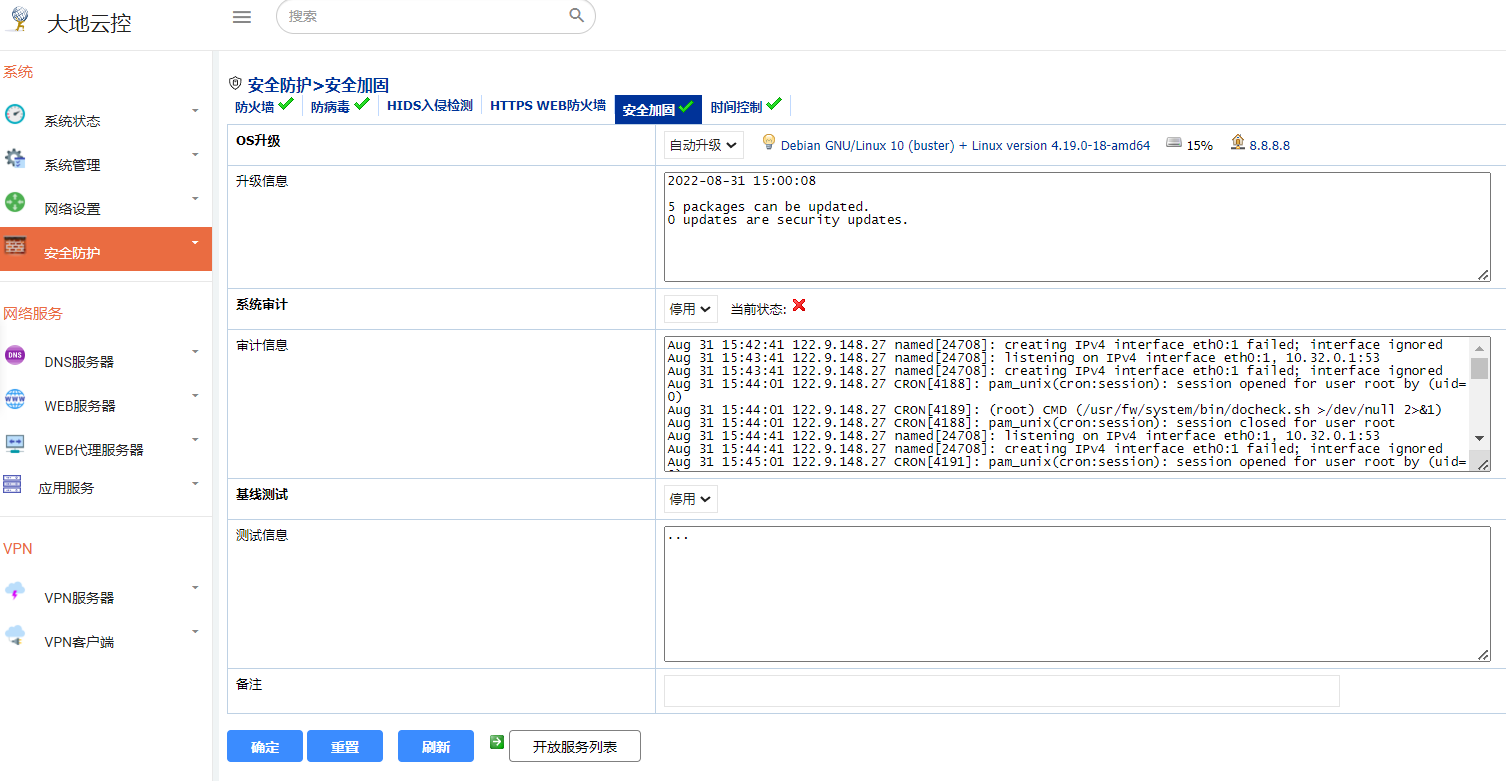 图1 中神通大地云控WEB管理界面示意图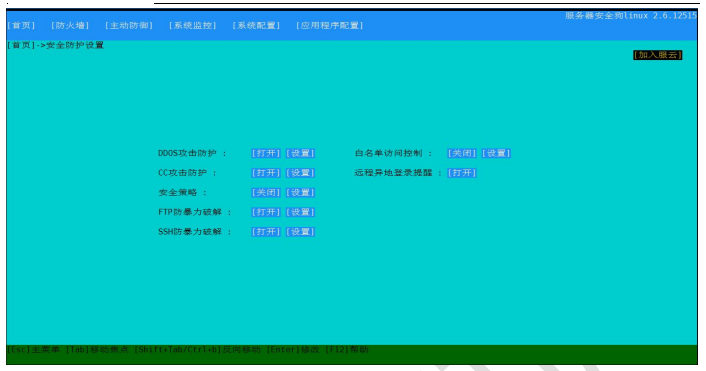 图2 安全狗管理界面示意图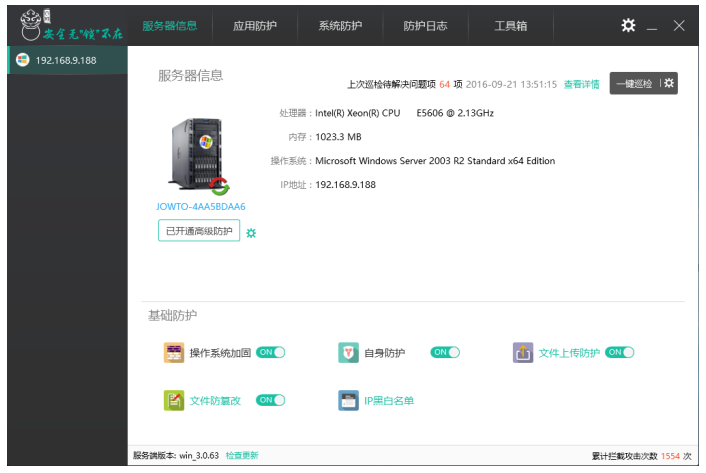 图3 云锁WEB管理界面示意图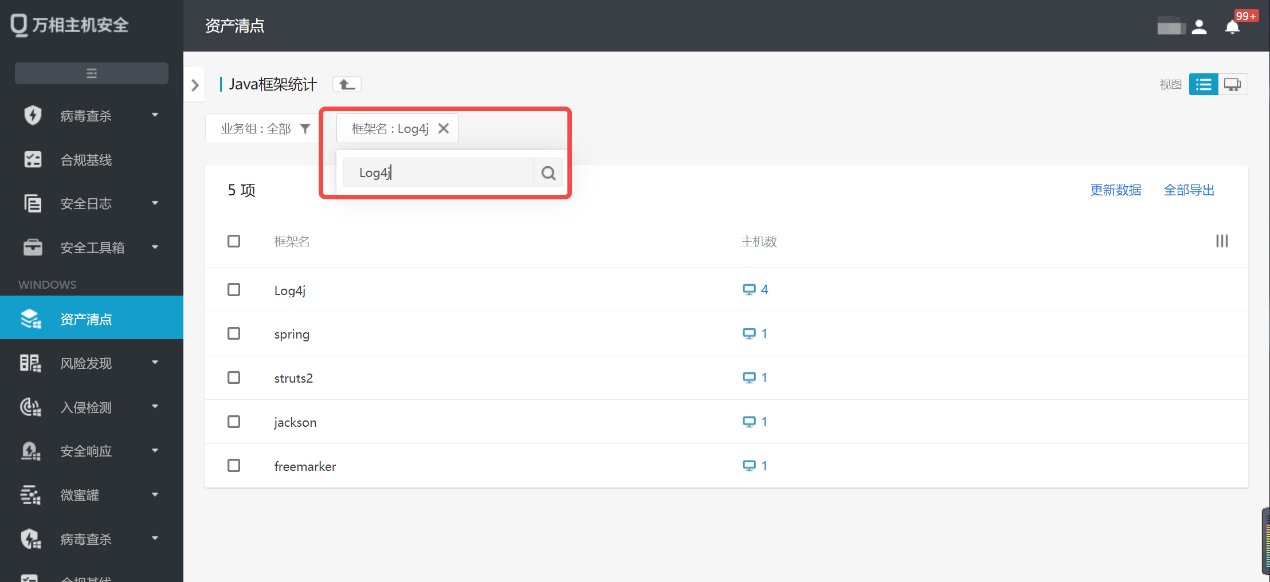 图4 青藤万相WEB管理界面示意图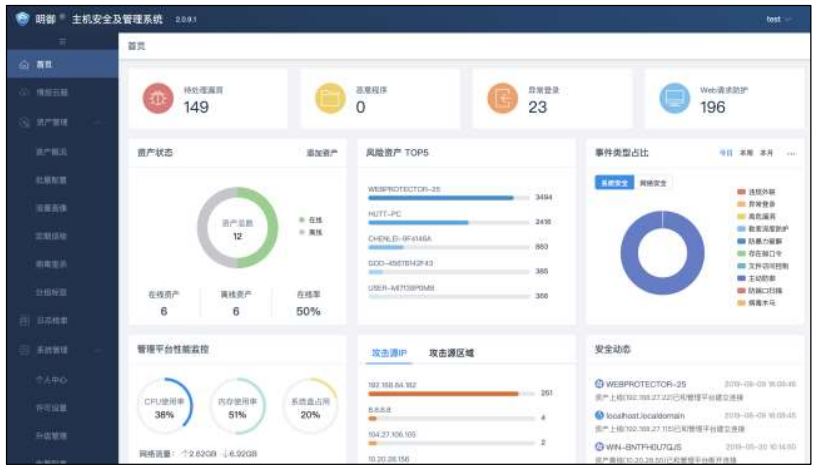 图5 安恒明御终端安全及防病毒系统(EDR)三、中神通大地云控简介中神通大地EDR&DNS&URL&VPN云控管系统（简称大地云控/TrustGate）是一套专业的终端网络安全防护及互联互通网络应用增值软件，可将硬件、虚拟化平台打造为IPv4/IPv6双栈分布式云路由器/云原生安全接入网关（DNS/WEB/VPC/NAT/VPN/WAF/EDR/负载均衡/CASG/SASE/SD-WAN），为线上线下OS应用软件/SaaS/PaaS提供全面防护、互联互通的数字化安全网络底座。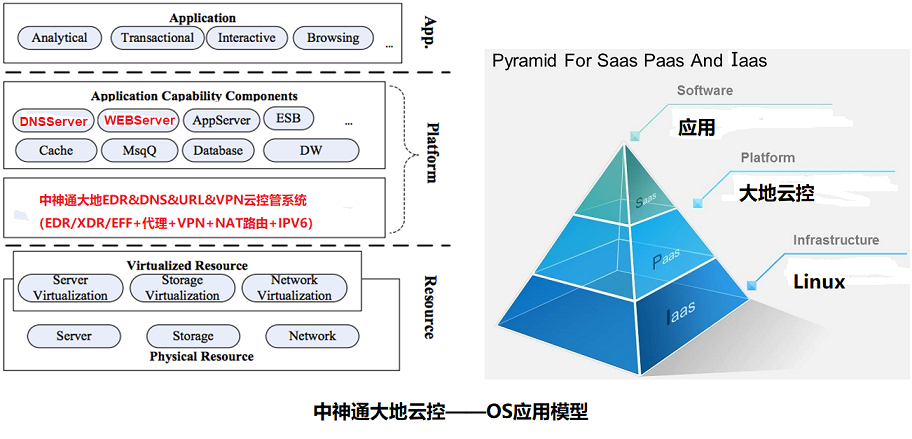 借助于云计算模型的IaaS、PaaS、SaaS分类，把Linux Stack也做同样的分类，中神通大地云控处在SPaaS层（Security Platform as a Service），包括终端网络安全防护，网络服务器、客户端、路由器，以及安全的DNS、WEB、数据库应用服务器，具体如上图所示。​中神通大地云控EDR/XDR/EPP全家桶能全方位保护主机及应用安全，包括防火墙、防病毒（文件系统实时防护）、HIDS入侵检测、即插即用安全WEB服务器、WAF防火墙、数据库防火墙、主机安全加固（自动升级系统，修补安全漏洞、安全审计、基线测试、漏洞检测、rootkit检测、WEBSHELL检测、弱口令检测）、蜜罐、时间控制等功能。参考资料中神通大地EDR&DNS&URL&VPN云控管系统（大地云控）http://www.trustcomputing.com.cn/cn/index.php/product/dns-urlhttps://market.aliyun.com/products/56812015/cmjj034510.htmlhttps://marketplace.huaweicloud.com/contents/7bb75ddd-5f06-4a58-bc01-b5eec1ed7800https://market.cloud.tencent.com/products/30287服务器安全狗Linux版V2.8使用手册http://down.safedog.cn/download/software/safedogfwq_linux_Help.pdf安全狗·云安全系统Ubuntu 14.04 64 位镜像使用说明手册https://oss.aliyuncs.com/netmarket/product/ca5cbfbd-df7c-4ae5-9666-8732b4400b2d.pdf云锁网站安全防御系统 V3使用手册 https://market-cdn.yonyoucloud.com/ffe81ea5-d272-4d7f-b96f-efaf9d40d3ea_%E4%BA%91%E9%94%81V3%E4%BD%BF%E7%94%A8%E6%89%8B%E5%86%8C_1.0.pdf青藤云安全_4合1产品使用手册v3.3.0.3https://portal-data-cn.obs.cn-north-4.myhuaweicloud.com/marketplace/public/app/attachment/20220407/49b06e74-c9ba-4d2f-b198-cea781454ec9/2204070259145689.pdf安恒明御®终端安全及防病毒系统（EDR）https://www.dbappsecurity.com.cn/product/cloud158.htmlhttps://www.yun88.com/product/2749.html明御®主机安全及管理系统操作手册https://pek3b.qingstor.com/cloudmarket/public/ca-wivqxznn项目中神通大地云控安全狗云锁青藤安恒基础OS服务器服务器网络主机网络主机网络主机WEB应用防护强强强弱强通用应用防护强弱弱强强基础网络防护强无无无无项目中神通大地云控安全狗云锁青藤安恒1.适用对象个人、团体、单位、MSP、IDC个人、 IDC 运营商、虚拟主机服务商、企业主机、服务器管理者个人、单位单位单位2.产品功能EDR/XDR/EFF终端网络安全防护、网络服务器、网络客户端、网络路由器服务、日志留存及WEB管理面板服务器防护、Apache 防护和 Nginx 防护操作系统加固和 Web 访问技术控制资产清点、风险发现、入侵检测、合规基线、病毒查杀资产管理、高级威胁、系统防护、网络防护、WEB应用防护、风险评估、运维管理3.基础OSCentOS、
Redhat、
Ubuntu、
Debian、Fedora、WSL、Oracle、Aliyun、Kali、OpenEuler、Rocky、SUSE、统信UOS/Deepin麒麟等Ubuntu 、Centos 、Fedora 和 RHEL 等发行版的较新版本CentOS、Ubuntu、Redhat、SUSE、中标麒麟等超过 60 个 Linux 发行版本（包括小版本） centos6/7、rhel6/7 、ubuntu12/14/16Linux4.虚拟化平台KVM、
OpenVZ、
VMWare、
Xen、LXC、WSL、HyperV、VirtualBox、Proxmox、QEMU、Docker、裸金属等/OpenStack 等云操作平台，Xen、Hyper-V、Vmware 等虚拟化架构，以及大部分云厂商自主开 发的云主机虚拟化架构//5.安装软件包64位，可以裁剪服务、定制界面，可以OEM、ODM，可以与其它软件共处一机，节省机位、电力，统一管理，可以使用优惠云服务器，可以私有化部署；另外提供raw、vmdk、docker格式的服务器OS镜像方便裸金属、虚拟平台、容器平台的私有化部署32位以及64位有无（需要申请试用或购买）无（需要申请试用或购买）6.上架的云市场、应用商店阿里云、腾讯云、华为云、金山云、百度云、天翼云、浪潮云、青云、AWS国际云、统信、深度、银河麒麟阿里云、腾讯云、华为云等；麒麟、中科红旗、普华、凝思、统信阿里云、腾讯云、华为云等阿里云、腾讯云、华为云等；统信阿里云、腾讯云、华为云、青云等；统信、麒麟7.部署位置可作为服务器及或客户端部署在：云端、边界、内网、虚拟机、硬件设备Linux终端Linux终端、Windows终端Linux终端、Windows终端Linux终端、Windows终端8.防火墙Iptables主机防火墙；SNAT及DNAT端口映射,用于中转服务，带流量统计与控制功能；IPv6总体开关以及基于规则的防DDoS、CC攻击等功能；可以在标准安全策略模板文件的基础上做修改，达到适配实际安全需求的目的；生成“开放服务列表”，一个页面显示系统配置、应用服务资产清点、全部功能及相关参数WEB服务的IP黑白名单WEB服务的IP黑白名单；自定义CDN IP；端口防护；应用防护，应用列表无微隔离；违规外联防护（黑白名单）；资产管理9.防暴力破解对WebAdmin、WEB服务器、WEB代理服务器、SSH服务器等进行防暴力破解防护FTP、SSH主要对远程登录、SSH 登录、FTP、SMTP 等应用进行防护vsftpd 或者 sshdSSH10.防病毒提供本地文件实时防护以及网络防病毒服务；为WEB服务、网络存储服务以及OS自身提供安全无毒的环境，防止勒索病毒、挖矿病毒、后门木马蠕虫等运行文件实时防护，使用云查杀引擎无小红伞、ClamAV、青藤 Hash 库、青藤 Yara 库有。病毒查杀，自研病毒引擎，第三方病毒引擎11.HIDS入侵检测本地文件异常检测、文件变化检测（不基于特征值，探测加密WEBSHELL、拖库、rootkit等异常文件，可用于网页防篡改、数据防泄露），系统日志监控，rootkit检测，软件漏洞检测等异常文件检测；帐户监控和设置；远程登录监控；日志监控；“一键巡检”功能针对服务器和网站的目录及文件进行全面巡检扫描，对服务器和网站 存在的安全隐患进行检查并修复；“服务器安全”主要针对计划任务、账户及云锁 V3 各功能开启状态进行检查和修复入侵检测：异常登录；反弹 Shell监控；本地提权监控；可疑操作监控；Web 命令执行监控高级威胁：单机扩展；隧道搭建；远控持久化；内网探测；痕迹清除系统防护：系统登录防护12.主机安全加固设置自动OS升级，每小时检查一次官方提供的可升级软件包并自动升级（保留老版本），可以消除大部分已知安全漏洞，防患于未然；系统审计可用于记录并追溯SSH远程登录等系统安全事件；基线测试，包括检查WEBSHELL网马、rootkit木马、挖矿等后门程序以及弱口令、异常权限文件等不安全因素对 Linux 系统权限、目录权限、应用程序权限、密码强度、网站目录权限、网站应用程序权限、数据库权限进行安全加固；对云服务器进行全方位安全体检，检测各种可能出现的服务器安全漏洞，并提供相应的修复功能 禁止修改 passwd 及 shadow 文件；禁止添加系统自 启动项；禁止在系统目录下创建及修改可执行文件；禁止临时目录执行脚本及二进制文件；登录防护；强制访问控制；服务器漏洞修复（Windows）资产清点；合规基线；安全补丁；弱密码检测；系统防护：漏洞管理；进程防护；文件访问控制13.HTTPS WEB防火墙具有WAF功能的HTTPS反代服务器，可以为任意WEB服务器提供WAF防护，除了本机的WEB服务器，还可以为VPN、GRE客户端的WEB服务器（内网穿透）提供HTTPS连接、SSL证书及WAF防护无应用防护，WEB应用代理无无（WEB应用防护）14.安全的WEB服务器系统内置apache WEB服务器，具备PHP、Python、CGI、SQL等扩展接口；默认安全的文件权限设置，文档根目录、子目录、文件均为只读，防止普通用户创建、替换文件，防网页篡改、防数据泄露；默认没有SQL服务器，防止SQL注入；或者通过数据库防火墙连接数据库；中性化服务特征，防止0day风险牵连；安全的SSL等服务器配置，通过了绿盟、Nessus等扫描器的安全评估；内置WAF（WEB应用防火墙）、外置HTTPS WAF；提供http和https、IPv4和IPv6 、标准端口和非标准端口WEB服务，并内置多种WEB应用集成Nginx、PHP、MYSQL；Apache 防护、Nginx 防护支持 IIS、Apache、Nginx、Tomcat 及 Weblogic 等主流 Web 中间件无无（WEB应用防护）15.WAF功能集成Modsecurity模块，可以防止以下攻击：SQL Injection (SQLi)：SQL注入；Cross Site Scripting (XSS)：跨站脚本攻击；Local File Inclusion (LFI)：利用本地文件包含漏洞进行攻击；Remote File Inclusione(RFI)：利用远程文件包含漏洞进行攻击；Remote Code Execution (RCE)：利用远程命令执行漏洞进行攻击；HTTP Protocol Violations：违反HTTP协议的恶意访问；HTTPoxy：阻止利用远程代理感染漏洞进行攻击；Shellshock：阻止利用Shellshock漏洞进行攻击；Session Fixation：阻止利用Session会话ID不变的漏洞进行攻击；Scanner Detection：阻止黑客扫描网站；Metadata/Error Leakages：阻止源代码/错误信息泄露；GeoIP Country Blocking：根据判断IP地址归属地来进行IP阻断防 SQL 注入；防XSS攻击；防盗链/黑链，畸形文件清理；文件下载保护；文件上传保护；危险组件防护；禁止执行程序；响应内容保护；IP黑白名单；网页防篡改防 SQL 注入；防XSS攻击；漏洞利用攻击防护；溢出攻击防护；防盗链/黑链/畸形文件；敏感词过滤；防非法请求；防多线程下载；文件解析漏洞；HTTP请求防护；禁止下载特定类型文件；网页浏览实时防护；网站后台防护；登录防护；高级防护功能：文 件上传漏洞防护、Struts2 漏洞防护、反序列化漏洞防护、任意文件读写漏洞防护和命令执行漏洞无WEB应用防护，网站漏洞防护：SQL 注入攻击、XSS 跨站、Web 容器及应用漏洞16.WEBSHELL网马/rootkit木马查杀有。至少有三种不同的方法查杀：防病毒、HIDS入侵检测、基线测试有网马/木马查杀有。已知 WebShell 自动隔离、未知 WebShell 实时防护；网页浏览实时防护检测 Booitkit、Rootkit、应用后门、病毒木马、Web 后门网站后门查杀；网马查杀；防御勒索、挖矿病毒17.防网页篡改、防数据泄露有。默认安全的文件权限设置，文档根目录、子目录、文件均为只读，防止普通用户创建、替换文件，防网页篡改、防数据泄露；HIDS入侵检测对文件变化做监控及报警有。网页防篡改（结合安全狗服云使用）有。当选择受保护的网站目录后， 其目录下的所有文件及子目录所有文件将禁止被篡改。对于允许修改文件的进程可以添加到 例外进程中（Windows）无WEB应用防护：网站访问控制18.防端口扫描有。只开放启用的服务对应的端口，除非允许，否则拒绝扫描防护有。通过限制单位时间内扫描端口数量， 并对扫描 IP 进行锁定来防护，并在发现端口被扫描时生成时间告警无有19.DDOS 攻击检测和防御系统（防CC 攻击）基于规则的防DDoS、CC攻击DDOS 攻击检测和防御系统能够有效防御 CC 攻击CC 防护策略通过三个级别对服务器进行保护无CC攻击防护20.TCP转换TCP转换为WS/SSL，进而利用CloudFlare CDN实现TCP应用接入，达到网络应用加速、防DDoS攻击、隐藏服务器信息、防屏蔽中转、过WEB代理过滤、IPv4/IPv6接入等目的无无无无21.数据库防火墙连接真实SQL数据库，并过滤非法指令，保障数据库安全无应用防护，数据库应用无无22.蜜罐Honeypot开启DNS、SSH、WEB服务器、WEB代理、KMS、防暴力破解等真实服务（仿真度更高），并查看相关日志（包括/var/log下的日志），将有恶意企图的不良IP加到“防火墙”的IP黑名单中无无微蜜罐无23.弱点扫描主动扫描本机或网络中其它主机，先于黑客发现OS及WEB等开放服务存在的漏洞，以利及时修补无无资产清点无（风险评估）24.时间控制支持，几十种服务有不同的时间控制，一个时间定义包含多个时间段无登录防护，时间范围设置无无（定期巡检）25.流量控制支持，针对WEB代理、VPN及NAT服务，每个用户按天、月、年等统计控制，可将VPN接入的应用转变为可计费、可运营的网络服务；针对每个来源IP不限协议进行总流量统计与控制，防止网络资源被滥用、防DdoS攻击、拖库等非法操作网络流量监控流量统计无流量画像26.系统优化对Linux 操作系统网络、系统配置等进行全面优化；尽量启用使用kernel内核模块，提高系统性能及稳定性，包括ppp、l2tp、tun、ip_tunnel、wg、se网桥、aes、 bbr等对Linux 操作系统网络、系统配置等进行全面优化智能分析服务器，扫描分析可以一键修改提升您服务器的安全性（Windows）无无（资产管理）27.环境配置对WEB、 PHP、SSL 环境配置进行加固，通过了绿盟、Nessus扫描器的弱点评估；中性化服务器特征，防止被SODAN、FOFA等网络扫描标记，避免被零日攻击对 PHP 环境配置、Nginx 环境配置进行加固，禁用相关风险配置应用防护风险发现无（资产管理）28.集成软件权威智能DNS服务器、大规模DNS域名库、DDNS服务器、WEB服务器、WEB代理服务器、VPN/SS/SSH服务器、VPN/SS/SSH/IPv6客户端、Stunnel/TLSProxy/KMS/BT客户端/NFS/CIFS/V2/Nginx服务，NAT/路由/流量统计等；通过DNAT、VPN服务器、VPN客户端构筑Intranet安全网络，用于应用发布、资源共享集成开源的 Nginx、PHP、MYSQL，轻松部署数据库及建立网站/无无（资产管理）29.高可用性状态监控定期检查系统负载；定期检查进程健康；NTP客户端、服务器，确保时间正确；集成第三方集中管理Agent；服务器状态监控，集中实时查看页面，阈值报警；SNMP服务，远程状态查询，可自定义查询内容；Netflow探针，留存流量的五元素信息；实时显示IPv4、IPv6 TCP、UDP、ICMP及其它流量的会话统计及具体内容，快速了解系统网络流量的分布，方便采取进一步的措施，例如，将异常流量的IP添加到防火墙黑名单中等。配合最新、历史日志内容、日志统计，能快速全面地定位异常流量。CPU、内存、网络IO监控；系统运行状态展示CPU、内存、网络IO监控；系统运行状态展示主机硬件配置：查看所有主机 CPU、磁盘、内存等相关信息性能监控，对 CPU、内存、网络、磁盘的使用率进行监控30.日志审计18种日志，统计、查询、下载，无需第三方存储服务，留存本机N天，配合DNS、WEB、SSH等服务构成真实的Honeypot蜜罐有有有agent日志日志检索中记录了网站防护、登录防护、异常文件、性能监控、系统防护的日志31.TOTP认证IKEv2/IPSec、OCSERV/AnyConnect、PPTP、L2TP、OpenVPN/SSLVPN、WireGuard、SSH无无无无32.自签名CA证书支持，用于IKEv2、SSTP、STUNNEL、TJ、HTTPS代理等，第一次启动时自动生成，每台不一样无无无无33.真实域名SSL证书支持，用于IKEv2、SSTP、STUNNEL、TJ、HTTPS代理等，用户免安装CA证书；免费申请、自动持续更新证书通过输入服云帐号用户名和密码，自动下载服务器证书无无无34.用户自服务WEB门户支持，显示信息、资源、服务，修改口令，激活TOTP码，下载客户端配置文件、查看二维码；无需破坏安全的ActiveX插件，与VPN客户端功能分离，安全性更好无无无无35.测试工具WEB界面ping、traceroute、nslookup、端口扫描、带宽测试等无无无无36.国际化中日英等多语种界面，上架AWS国际云市场////37.管理接口单机使用即可，不需要第三方注册管理（非SaaS模式），也无需安装agent客户端软件（存在软件供应链安全风险）；通过命令行的方式调用WEBAdmin管理界面的功能，实现部署自动化；管理员原子化；通用文件堡垒机云端、命令行服务器端 Agent+远程控制台；采用了 CS 架构的方式进行管理。需要安装服务器端 和 PC 端，通过 PC 端进行管理Agent+控制中心Agent+控制中心38.隐私防护防止VPN隧道建立后的DNS泄露及WEBRTC泄露真实IP；无需注册，无需连接厂家服务器无无无无39.设置复杂程度一键安装、一页开局；设置十分简单，零基础设置；提供客户端配置文件及二维码系统参数快速设置一键巡检//40.自身安全C语言前后台程序，非PHP、Java等解释型语言，没有源码泄露的隐患，内存少，运行快；安全的SSL协议设置；中性化服务器特征，防止被SODAN、ZoomEye、FOFA等网络扫描标记，避免被零日攻击；有所在OS的安全补丁提示；通过了绿盟、Nessus等扫描器的网络安全评估系统体检一键巡检；服务器安全//41.IPv6支持除个别服务外，全部几十种服务均支持IPv6，还提供IPv6隧道接入服务////42.在线帮助、视频演示、DEMO网站完整的管理员、用户手册，以及在线帮助、视频演示、DEMO网站有文档有文档有文档无（需要先购买产品）43.免费版本有，公众版12用户按季度更新免费使用，无需注册登记需要用户注册，软件包已经不再更新需要用户注册，软件包已经不再更新无无44.交付方式无需人工，即买即用，镜像商品人工服务类商品人工服务类商品人工服务类商品人工服务类商品45.产品使用及许可证验证和厂家服务器、云API无关，IP保密，内网、专网可用SaaS方式必须连接厂家服务器才能使用SaaS方式必须连接厂家服务器才能使用SaaS方式必须连接厂家服务器才能使用SaaS方式必须连接厂家服务器才能使用46.付费周期按需（1小时起）、包年包月包年包年包年包年包月47.正式版价格适中高高极高极高